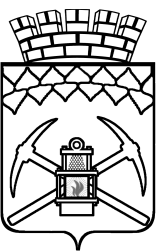 КЕМЕРОВСКАЯ ОБЛАСТЬ-КУЗБАССАдминистрация Беловского городского округаПОСТАНОВЛЕНИЕ       14.02.2023							         № 447-пО назначении публичных слушанийпо отчету об исполнении бюджета Беловского городского округа за 2022 год На основании статьи 28 Федерального закона от 06.10.2003 № 131-ФЗ «Об общих принципах организации местного самоуправления в Российской Федерации» и в соответствии с Положением о публичных слушаниях в муниципальном образовании «Беловский городской округ Кемеровской области – Кузбасса», утвержденным решением Совета народных депутатов Беловского городского округа от 30.04.2020 № 21/120-н:      1. Назначить проведение публичных слушаний по вопросу: «Отчет об исполнении бюджета Беловского городского округа за 2022 год» по инициативе Главы Беловского городского округа. 2.	 Публичные слушания провести 16.03.2023 в актовом зале Администрации Беловского городского округа.  3. Утвердить состав комиссии по проведению публичных слушаний (далее - Комиссия):Комиссии организовать и провести публичные слушания по отчету об исполнении бюджета Беловского городского округа за 2022 год в соответствии с Положением о публичных слушаниях в муниципальном образовании «Беловский городской округ Кемеровской области – Кузбасса» и настоящим постановлением.Внесение   предложений   и   рекомендаций   экспертов   по   вопросу публичных слушаний осуществляется в письменной форме в срок до 07.03.2023 через управление делами Администрации Беловского городского округа (каб.114).Управлению   по   работе   со   средствами   массовой    информации (Косвинцева Е.В.) и отделу информационных технологий Администрации Беловского городского округа (Александрова С.А.) опубликовать в порядке, установленном для официального опубликования муниципальных правовых актов, настоящее постановление в средствах массовой информации и разместить на официальном сайте Администрации Беловского городского округа.Контроль за исполнением настоящего постановления возложить на заместителя Главы Беловского городского округа по экономике, финансам, налогам и собственности К.В. Хмелеву. Глава Беловского городского округа                                                                           А.В. Курносов                                              Данилкина Наталья БорисовнаОвчинникова Гульнара Вагизовна                 -	 председатель комитета по бюджету, финансам, налогам и собственности Совета народных депутатов Беловского городского округа (по согласованию)                -	 первый заместитель Главы Беловского городского округаФилиппов Дмитрий ГеоргиевичХмелева Ксения   Владимировна   - начальник Финансового управления города     Белово   - заместитель Главы Беловского городского      округа по экономике, финансам, налогам и    собственности   